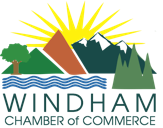 Membership Application for 2023(New or Renewal)Information is for the Business Directory and Web Site.  List each business on a separate application.___List me as a business member		___List me as a non-business sponsoring member ___List me as a second business member	___Do Not list me in the directory or on the web sitePlease select a category in which you would like to be listed:___Banks	___Building Services	___Culture/Art___Financial/Insurance___Floral/Gifts___Health/Wellness	___Lodging	___Professional___Real Estate!___Recreation ___Restaurants 	___Retail	___Other_______________________________________Business Information:Business Name____________________________________________________________Contact Name and Title______________________________________________________Physical Address___________________________________________________________Mailing Address (If different) ___________________________________________________ Phone_________________ Fax________________ Mobile_________________________ e-mail Address ______________________Web Site or Facebook Address (will be link on our Web site) _______________________________Description of your business (not to exceed 100 words):____________________________________________________________________________________________________________________________________________________________________________________________________________________________________________________________________________________________________________________________________________________________________________________________________________________________________Enclose your dues if full with this application and mail to the address below:$125 for Business Listing! $50 for Second Business Listing  $35 for non-business or not-for profit  MemberWindham Chamber of CommerceP.O. Box 613Windham, NY  12496Thank you for supportFor Chamber use:Received on ______________	Amount______________  Check Number__________